LETTER OF AUTHORIZATION AND CONSENTFOR EQUIPMENT RECORDS AND NUMBER PORTABILITYThis letter is to authorize WILDIX OÜ to act on behalf of: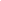 To act as our agent in the matter of:	Local Number Portability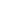 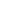 Billing Name of Customer as shown on existing Telephone Company Equipment RecordAddress of Customer as shown on Telephone Company Equipment Record (local Swedish address)Number(s) To Port (Ranges accepted):Number(s) To Port (Ranges accepted):Number(s) To Port (Ranges accepted):Number(s) To Port (Ranges accepted):Number(s) To Port (Ranges accepted):AuthorizationAuthorizationName (Printed):Social Number/Organiz ation NumberSignature:Date: